Ребусы для детей подготовительной группы.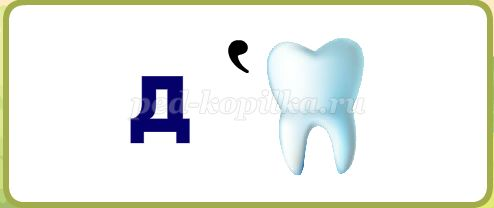 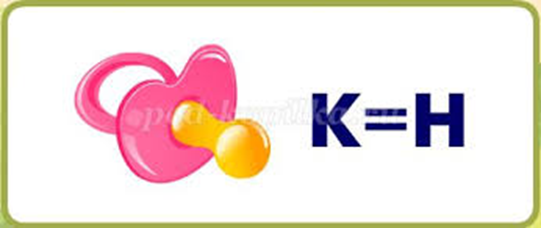 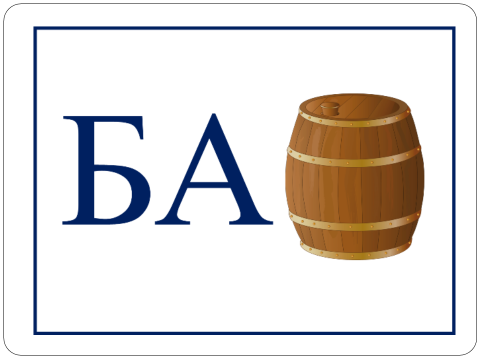 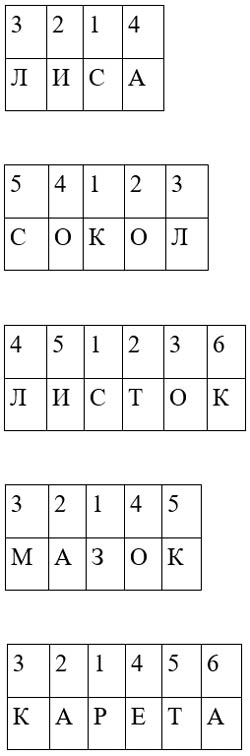 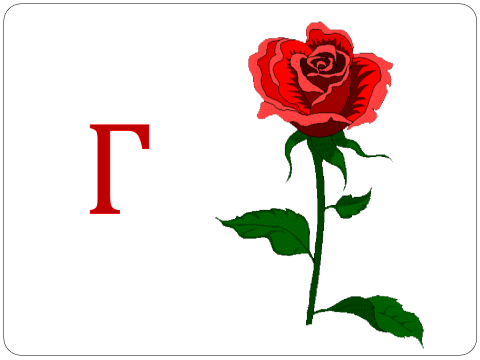 Головоломки для детей подготовительной группы.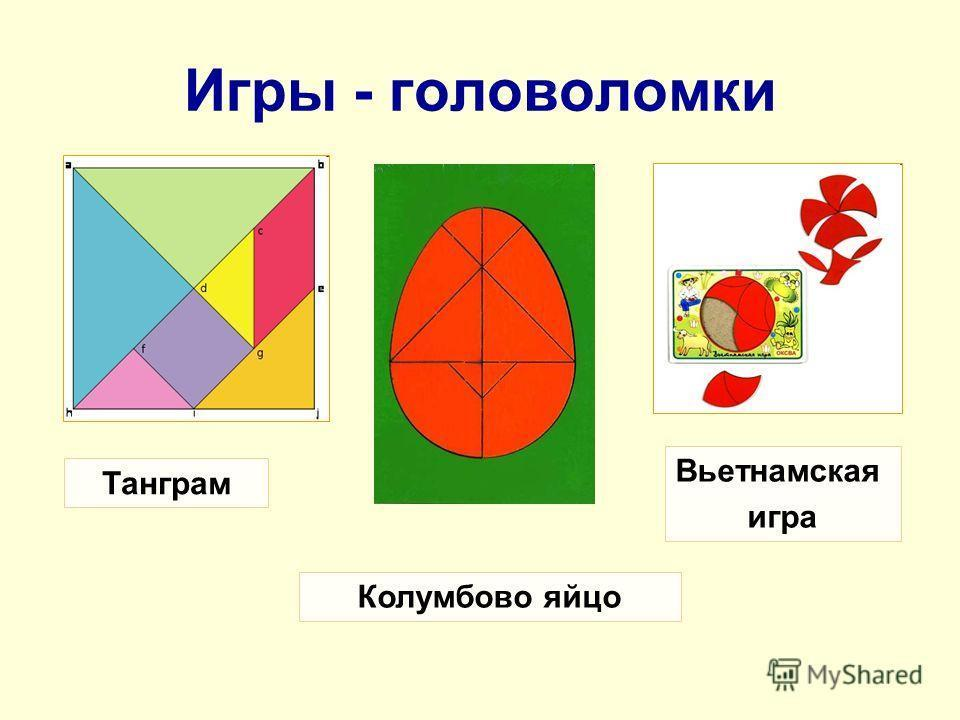 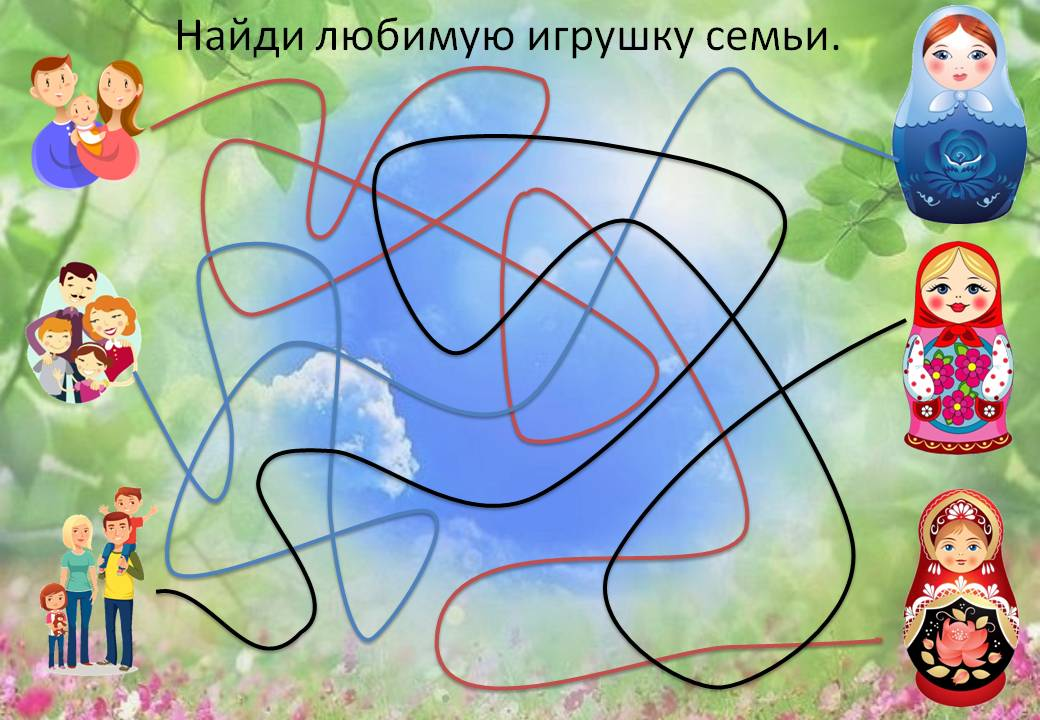 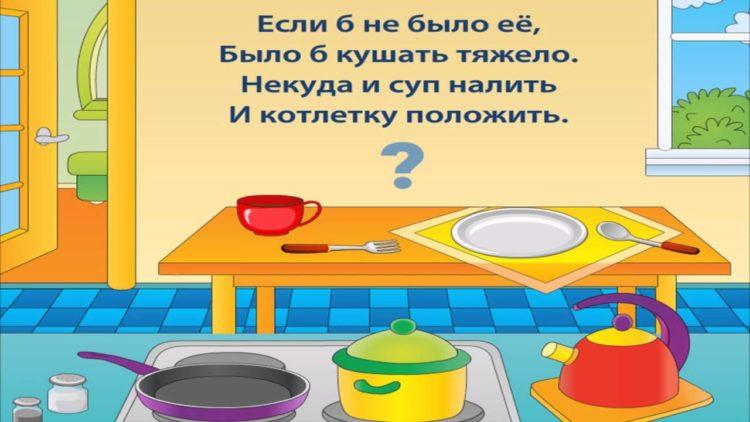 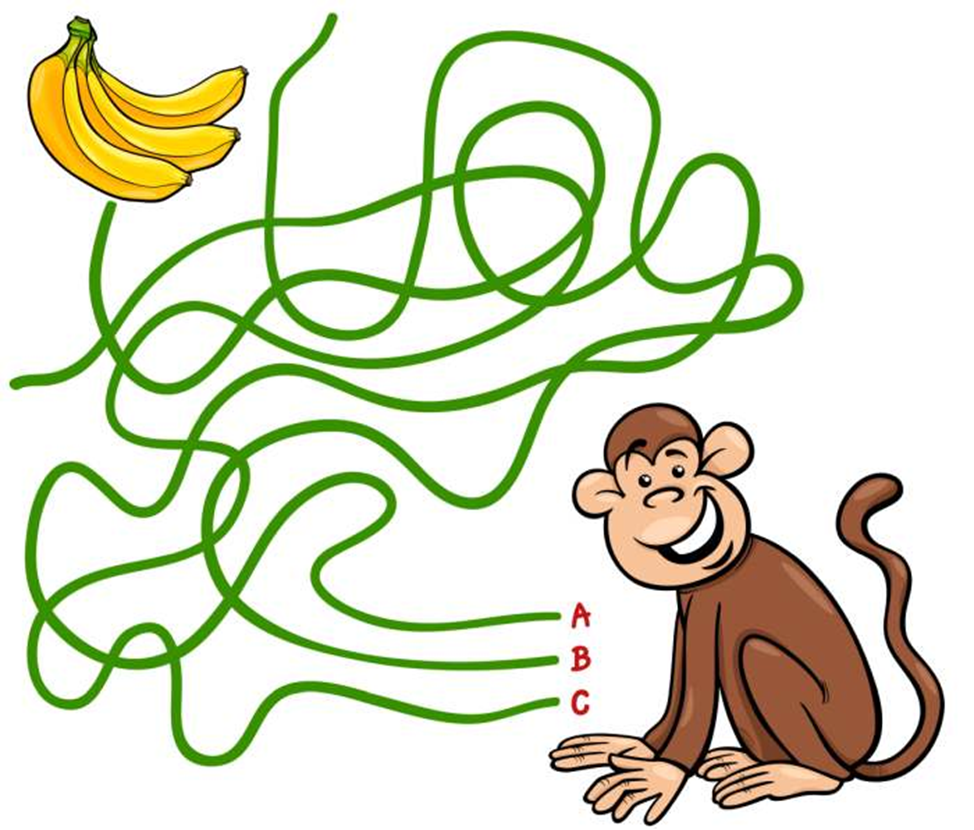 Игры-задания по направленности: развитие речи.Педагог просит детей закончить следующие строки (упражнение «Подскажи слово»):
Не шумит в реке камыш,
Не шумит под полом… (мышь).

Темноту закрыв на ключ,
Вышел месяц… (из-за туч).

Нес медведь, шагая к рынку,
На продажу меда… (крынку).

Или я зажгу свечу,
Или лампочку… (включу).

Я захотел устроить бал,
И я гостей к себе… (позвал).Игра: «Какие бывают соки»Как эти соки называются?Сок из яблок – яблочный.
Сок из винограда – виноградный.
Сок из моркови – морковный.
Сок из томатов – томатный сок.
Сок из огурцов – огуречный сок.
Сок из слив – сливовый сок.
Сок из капусты – капустный сок.
Сок из картофеля – картофельный сок.
Сок из клюквы - …
Сок из груш - …Задания на изучение звуков в словах.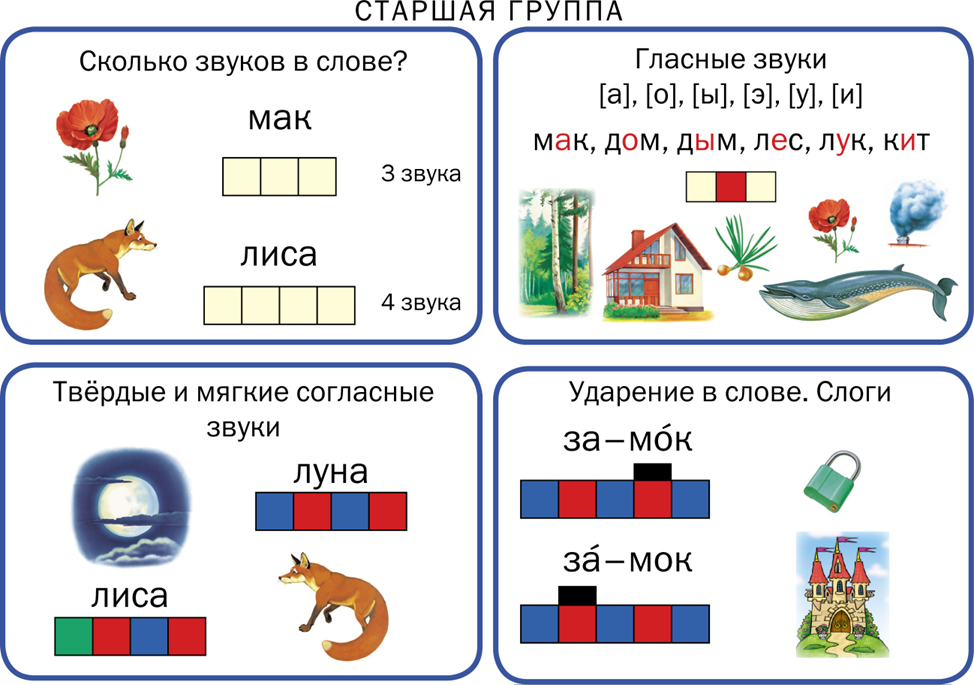 Задание скажи по-другому: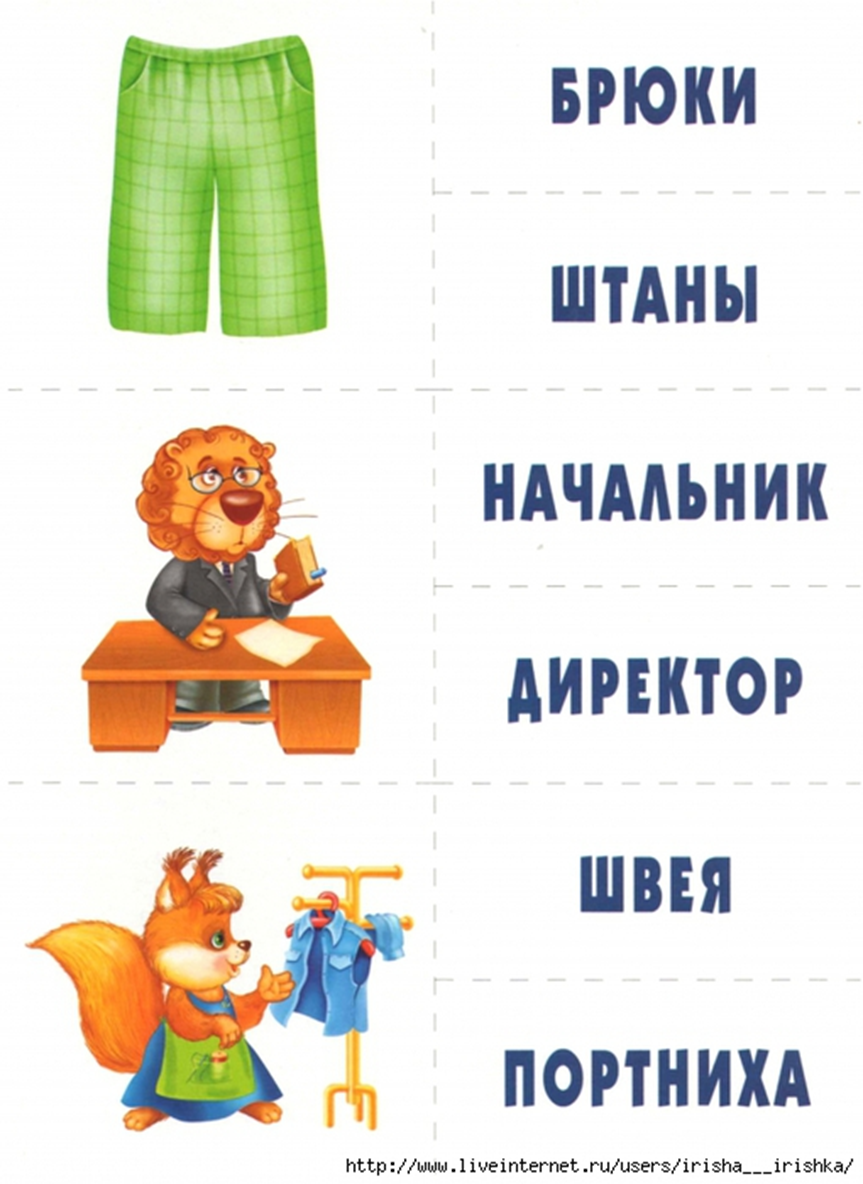 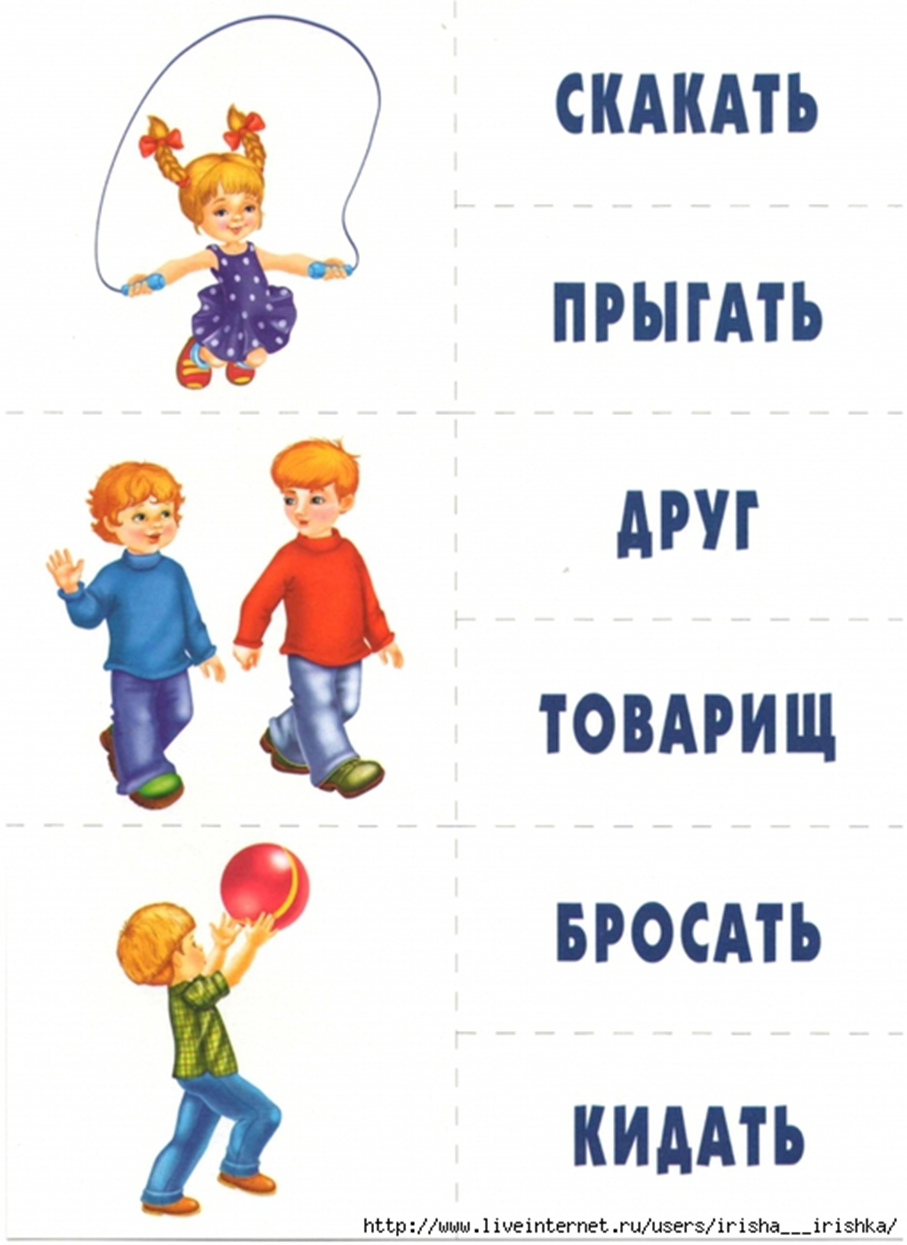 